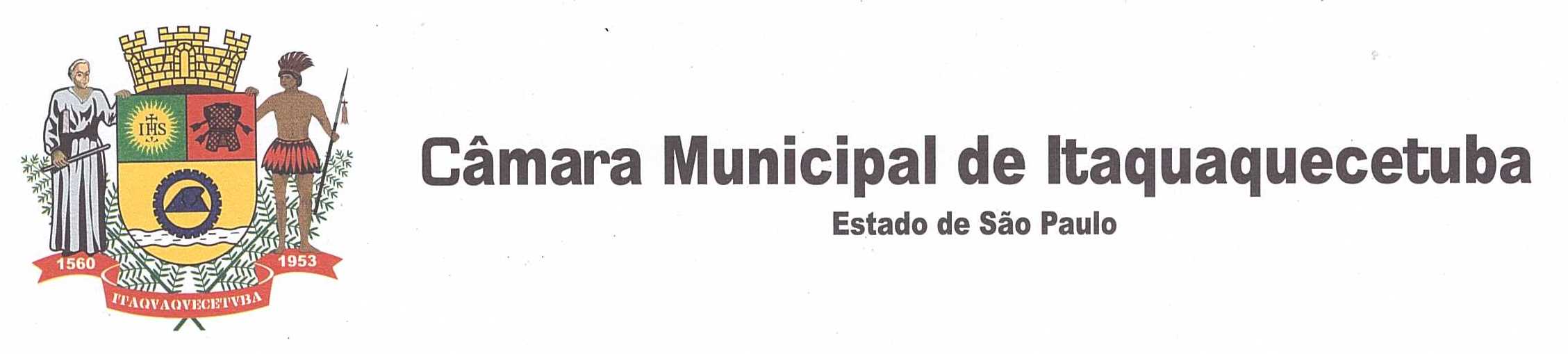   INDICAÇÃO N° ______377______ / 2020.                              INDICO À MESA, nas formalidades regimentais, que seja oficiado ao Excelentíssimo Prefeito Municipal, Mamoru Nakashima, solicitação de Vossa Excelência, providências URGENTES junto aos órgãos competentes, serviços de LIMPEZA NAS GUIAS E SARJETAS, bem como a LIMPEZA DAS BOCAS DE LOBO, das ruas Araçatuba, Serra Negra, Suzano, Guarulhos, Itapevi, neste município.JUSTIFICATIVA                               Tal solicitação faz-se necessária, pois estamos em época de estiagem, e este é o melhor período para se fazer a manutenção e evitara maiores danos como as enchentes em época de chuvas. Plenário Vereador Maurício Alves Braz, 27 de abril 2020.________________________CESAR DINIZ DE SOUZAVereador